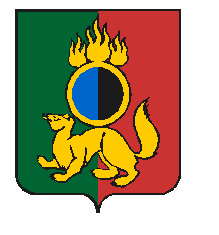 АДМИНИСТРАЦИЯ ГОРОДСКОГО ОКРУГА ПЕРВОУРАЛЬСКПОСТАНОВЛЕНИЕг. ПервоуральскПОСТАНОВЛЯЕТ:17.03.2020№494Об утверждении Плана организационных мероприятий («дорожной карты») направленных на обеспечение достижения целевых показателей муниципального компонента региональной составляющей национального проекта «Культура» в городском округе ПервоуральскВ целях реализации Указа Президента Российской Федерации 
от 7 мая 2018 года № 204 «О национальных целях и стратегических задачах развития Российской Федерации на период до 2024 года» и распоряжения Правительства Свердловской области «Об утверждении Плана организационных мероприятий («дорожной карты»), направленных на обеспечение достижения органами местного самоуправления муниципальных образований, расположенных на территории Свердловской области, целевых показателей региональной составляющей национального проекта «Культура» от 17 февраля 2020 года № 46-РПУтвердить План организационных мероприятий («дорожная карта»), направленных на обеспечение достижения целевых показателей муниципального компонента региональной составляющей национального проекта «Культура» в городском округе Первоуральск (далее – «дорожная карта») (прилагается).Управлению культуры, физической культуры и спорта во взаимодействии с подведомственными учреждениями культуры, расположенных на территории городского округа Первоуральск (далее – учреждения культуры), обеспечить реализацию «дорожной карты», утвержденную настоящим постановлением.Учреждениям культуры городского округа Первоуральск принять участие в реализации «дорожной карты».Настоящее постановление опубликовать на  официальном сайте городского округа Первоуральск.Контроль за исполнением настоящего постановления возложить на заместителя Главы Администрации городского округа Первоуральск по управлению социальной сферой и организационной работе Васильеву Любовь Валентиновну.Утвердить План организационных мероприятий («дорожная карта»), направленных на обеспечение достижения целевых показателей муниципального компонента региональной составляющей национального проекта «Культура» в городском округе Первоуральск (далее – «дорожная карта») (прилагается).Управлению культуры, физической культуры и спорта во взаимодействии с подведомственными учреждениями культуры, расположенных на территории городского округа Первоуральск (далее – учреждения культуры), обеспечить реализацию «дорожной карты», утвержденную настоящим постановлением.Учреждениям культуры городского округа Первоуральск принять участие в реализации «дорожной карты».Настоящее постановление опубликовать на  официальном сайте городского округа Первоуральск.Контроль за исполнением настоящего постановления возложить на заместителя Главы Администрации городского округа Первоуральск по управлению социальной сферой и организационной работе Васильеву Любовь Валентиновну.И.о Главы городского округа Первоуральскзаместитель Главы Администрациипо финансово - экономической политике                                       М.Ю. Ярославцева